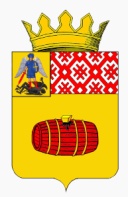 Администрация муниципального образования «Вельский муниципальный район» Архангельской областиП О С Т А Н О В Л Е Н И ЕОт 22 января 2020 года                                  № 54г. ВельскОб утверждении административного регламентапредоставления муниципальной услуги «Выдача разрешения на использование земель и земельных участков, находящихся в государственной собственности до разграничения или муниципальной собственности, без предоставления земельных участков и установления сервитута, публичного сервитута»В соответствии со статьей 13 Федерального закона от 27 июля 2010 года № 210-ФЗ «Об организации предоставления государственных и муниципальных услуг», подпунктом 4 пункта 2 статьи 7 областного закона от 02 июля 2012 года № 508-32-ОЗ «О государственных и муниципальных услугах в Архангельской области и дополнительных мерах по защите прав человека и гражданина при их предоставлении» администрация муниципального образования «Вельский муниципальный район» Архангельской области п о с т а н о в л я е т:1. Утвердить прилагаемый административный регламент предоставления муниципальной услуги «Выдача  разрешения на использование земель и земельных участков, находящихся в государственной собственности до разграничения или муниципальной собственности, без предоставления земельных участков и установления сервитута, публичного сервитута» (далее – административный регламент).2. Установить, что положения административного регламента в части, касающейся предоставления муниципальной услуги через многофункциональный центр предоставления государственных и муниципальных услуг и (или) привлекаемые им организации, применяются со дня вступления в силу соглашения о взаимодействии между администрацией муниципального образования «Вельский муниципальный район» Архангельской области и многофункциональным центром предоставления государственных и муниципальных услуг и в течение срока действия такого соглашения.Установить, что в случаях, предусмотренных соглашением о взаимодействии между администрацией муниципального образования «Вельский муниципальный район» Архангельской области и многофункциональным центром предоставления государственных и муниципальных услуг, административные действия, связанные с ведомственным информационным взаимодействием, предусмотренные административным регламентом, осуществляются уполномоченными работниками многофункционального центра предоставления государственных и муниципальных услуг и (или) привлекаемых им организаций. В этих случаях данные административные действия, предусмотренные административным регламентом, муниципальными служащими администрации муниципального образования «Вельский муниципальный район» Архангельской области не осуществляются.3. Установить, что положения административного регламента в части, касающейся предоставления муниципальной услуги через Архангельский региональный портал государственных и муниципальных услуг (функций) и Единый портал государственных и муниципальных услуг (функций), применяются со дня вступления в силу соглашения об информационном взаимодействии между администрацией муниципального образования «Вельский муниципальный район» Архангельской области и министерством связи и информационных технологий Архангельской области и в течение срока действия такого соглашения.4. Настоящее постановление вступает в силу со дня его официального опубликования.Исполняющий обязанностиглавы муниципального образования «Вельский муниципальный район»Архангельской области                                                                   Ю.Н.Джанаева